           ?АРАР                                                                                Р Е Ш Е Н И Е25  май 2016 й.                                  № 52                                       от 25 мая 2016 г.О внесении изменений в решение Совета сельского поселения Малоустьикинский сельсовет муниципального района Мечетлинский район Республики Башкортостан от 24.11.2006 г. № 103 «Об установлении земельного налога» (с последующими изменениями и дополнениями)       В соответствии с Федеральным законом от 29.12.2015 года № 396-ФЗ «О внесении изменений в часть вторую Налогового кодекса Российской Федерации» в абзац 2 пункта 6 статьи 391 главы 31 «Земельный налог» Налогового кодекса Российской Федерации, Совет сельского поселения Малоустьикинский  сельсовет муниципального района Мечетлинский район Республики Башкортостан  р е ш и л:В подпункте 9 исключить слова « и уменьшение налогооблагаемой базы» и  «либо уменьшение налогооблагаемой базы».    2. Настоящее решение обнародовать путем размещения его текста на информационном стенде в здании администрации сельского поселения Малоустьикинский сельсовет муниципального района Мечетлинский район Республики Башкортостан и разместить на официальном сайте сельского поселения Малоустьикинский сельсовет муниципального района Мечетлинский район Республики Башкортостан в сети Интернет.     3. Настоящее решение вступает в силу со дня его обнародования.Глава  сельского поселения               		  		         В.А.Ватолин       БАШ?ОРТОСТАН РЕСПУБЛИКА№ЫМ»СЕТЛЕ РАЙОНЫ  МУНИЦИПАЛЬ РАЙОНЫНЫ*                Б»Л»К»Й УСТИКИН АУЫЛ                СОВЕТЫ АУЫЛ БИЛ»М»№ЕХАКИМИ»ТЕ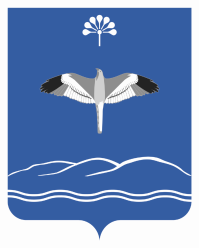                                        СОВЕТ                      СЕЛЬСКОГО ПОСЕЛЕНИЯ         МАЛОУСТЬИКИНСКИЙ СЕЛЬСОВЕТМУНИЦИПАЛЬНОГО РАЙОНАМЕЧЕТЛИНСКИЙ РАЙОНРЕСПУБЛИКА БАШКОРТОСТАН